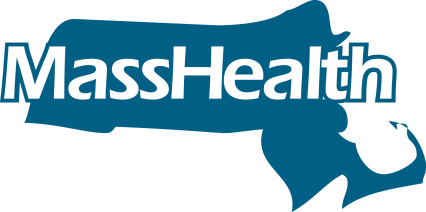 MassHealth થી પ્રાપ્ત માહિતી મહત્વપૂર્ણ છે. તેનો ભાષાંતર તરત કરવો જોઈએ.અમે MassHealth થી પ્રાપ્ત માહિતી તમારા માટે વિના મૂલ્યે ભાષાંતરિત કરી શકીએ છીએ. આ સેવા માટે વિનંતી કરવા MassHealth ગ્રાહક સેવા કેન્દ્ર કૉલ કરો.MassHealth થી પ્રાપ્ત માહિતી વૈકલ્પિક ફોર્મેટ્સ જેમ કે બ્રેઇલ અને મોટા પ્રિન્ટમાં પણ ઉપલબ્ધ છે. એક વૈકલ્પિક ફોર્મેટમાં માહિતી કૉપિ મેળવવા માટે, કૃપા કરી અમને (800) 841-2900 (TTY: (800) 497-4648) પર કૉલ કરો.તમે આ વેબપૃષ્ઠ અથવા કોઈપણ Mass.gov વેબપેજ પર ઉપલબ્ધ માહિતીનો ભાષાંતર ઉપર આપેલા "Select Language" બટનને ઉપયોગમાં લઈ સરળતાથી કરી શકો છો. આપેલા "Select Language" બટન કોઈપણ સૂચિબદ્ધ ભાષાઓમાં MassHealth થી પ્રાપ્ત માહિતીને ભાષાંતરિત કરી શકે છે.